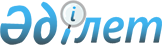 Об определении сроков действия инвестиционных налоговых преференцийПостановление Правительства Республики Казахстан от 2 апреля 2007 года N 254

      В соответствии с пунктом 3  статьи 14  Закона Республики Казахстан от 8 января 2003 года "Об инвестициях" Правительство Республики Казахстан  ПОСТАНОВЛЯЕТ : 

      1. Определить следующие сроки действия инвестиционных налоговых преференций, предоставляемых акционерному обществу "Казахстанская компания по управлению электрическими сетями" (Kazakhstan Elektricity Grid Operating Company) "KEGOC" по инвестиционному проекту "Строительство второй линии электропередачи 500 кВ транзита Север-Юг Казахстана": 

      1) по корпоративному подоходному налогу - 7 (семь) лет с 1 января года, следующего за годом ввода в эксплуатацию фиксированных активов в рамках инвестиционного проекта; 

      2) по налогу на имущество - 5 (пять) лет с 1 января года, следующего за годом ввода в эксплуатацию фиксированных активов в рамках инвестиционного проекта. 

      2. Настоящее постановление вводится в действие со дня подписания.        Премьер-Министр 

   Республики Казахстан 
					© 2012. РГП на ПХВ «Институт законодательства и правовой информации Республики Казахстан» Министерства юстиции Республики Казахстан
				